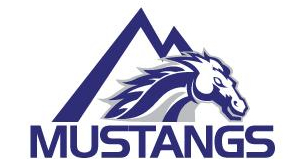 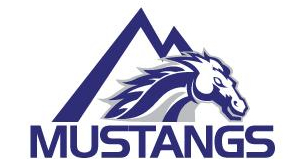 Mathematics 9Teacher:		Ms. MulhollandSemester:		Fall Semester				School Year: 		2016/2017			Email:			mulhollands@fsd38.ab.caClassroom: 		Rm 212General Course OutcomesDevelop number sense Use patterns to describe the world and to solve problemsRepresent algebraic expressions in multiple waysUse direct and indirect measurements to solve problemsDescribe the characteristics of 3-D objects and 2-D shapes, and analyze the relationships among themDescribe and analyze position and motion of objects and shapesCollect, display and analyze data to solve problemsUse experimental or theoretical probabilities to represent and solve problems involving uncertaintyMathematics 9 Common Specific Course ObjectivesUnit:	Exponents   (Text Chapter 1)You will demonstrate an understanding of powers with integral bases (excluding base 0) and whole number exponentsYou will demonstrate an understanding of operations on powers with integral bases (excluding base 0) and whole number exponentsYou will determine an approximate square root of positive rational numbers that are non-perfect squares.Unit:	Rational Numbers    (Text Chapter 2)You will demonstrate an understanding of rational numbers You will explain and apply the order of operations, including exponents, with and without technologyUnit:	Equalities   (Text Chapters 3 & 4)You will model and solve problems, using linear equationsYou will explain and illustrate strategies to solve single variable linear inequalities with rational coefficients within a problem-solving context.Unit:	Linear Relations   (Text Chapters 5 & 6)You will generalize a pattern arising from a problem-solving context, using a linear equation, and verify by substitutionYou will graph a linear relation, analyze the graph, and interpolate or extrapolate to solve problemsUnit:	Polynomials    (Text Chapter 7)You will demonstrate an understanding of polynomials (limited to polynomials of degree less than or equal to 2)You will model, record and explain the operations of addition and subtraction of polynomial expressions, concretely, pictorially and symbolically (limited to polynomials of degree less than or equal to 2)You will model, record and explain the operations of multiplication and division of polynomial expressions (limited to polynomials of degree less than or equal to 2) by monomials, concretely, pictorially and symbolicallyUnit:	Circle Geometry    (Text Chapter 8 & 9)You will solve problems and justify the solution strategy, using the following circle properties: the perpendicular from the centre of a circle to a chord bisects the chord the measure of the central angle is equal to twice the measure of the inscribed angle subtended by the same arc the inscribed angles subtended by the same arc are congruent a tangent to a circle is perpendicular to the radius at the point of tangencyUnit:	Similarities and Transformations    (Text Chapter 8 & 9)You will describe and analyze position and motion of objects and shapes.They must draw and interpret scale diagrams of 2-D shapesThey must demonstrate an understanding of line and rotation symmetryUnit:	Data Analysis    (Text Chapter 8 & 9)You will collect, display and analyze data to solve problems.You will describe the effect of: biasuse of languageethicscosttime and timingprivacycultural sensitivityon the collection of dataYou will select and defend the choice of using either a population or a sample of a population to answer a questionYou will develop and implement a project plan for the collection, display and analysis of data by: formulating a question for investigationchoosing a data collection method that includes social considerationsselecting a population or a samplecollecting the datadisplaying the collected data in an appropriate mannerdrawing conclusions to answer the question.You will use experimental or theoretical probabilities to represent and solve problems involving uncertaintyYou will demonstrate an understanding of the role of probability in societyUnit:	Surface Area    (Text Chapter 8 & 9)You will describe the characteristics of 3-D objects and 2-D shapes, and analyze the relationships among them.You will determine the surface area of composite 3-D objects to solve problemsYou will demonstrate an understanding of similarity of polygonsTentative ScheduleUnit EvaluationUnits will be evaluated on Journals, Performance Tasks, Quizzes, Assignments, Unit Assignments, and Unit Tests. Course EvaluationCourse Material								70%Final Exam									30%Required Materials TextbookBinder with PaperPencil(s)RulerEraserGraph paperScientific calculatorClassroom ExpectationsAlways have your binder, textbook, calculator, pencil and eraser in class.  All work is to be in pencil, otherwise it won’t be marked.Be at your desk with your materials ready to work when the bell rings.If you are unprepared for class on a regular basis, your parents will be contacted.Respect the environment, teacher, peers, and yourselfExtra HelpExtra help can be obtained outside of class time if needed. Here is where you can find it.Focus Block – Math help is available every Wednesday and Thursday during Focus Block. Please ensure you are using this time effectively to enhance your understanding on concepts.Your Teacher – Talk to me to schedule extra help sessions or try stopping by the classroom before or after school, or at lunchtime to see if I am available on short notice.Other Teachers – Other teachers in the math department are often available for extra help if I am not. Please do not hesitate to ask other teachers for help. Website – Please visit mulhollandmath9@weebly.com for extra help, notes, and videos Internet Resources & Extra PracticeThere are several good websites and Internet resources available to help you practice.Try some of the following (Links available on class website: mulhollandmath9.weebly.com)IXL: Website where concepts are broken into outcomes, practice qLearn Alberta: Website that indicates what students are learning, howKhan Academy: VidText ChapterUnits of StudyApprox # of ClassesFinal Weighting  (%)2Exponents3Rational Numbers6Linear Equalities and Inequalities4Linear Relations5Polynomials8Circle Geometry7Similarities and Transformations9Data Analysis1Surface AreaFinal Exam30